Część III. Sprzęt i wyposażenie AGD1. POMIESZCZENIE NR 1 I 2  „ PRACOWNIA TECHNOLOGII GASTRONOMICZNEJ”2. POMIESZCZENIE NR 3 „PRACOWNIA OBSŁUGI GOŚCI”lp.Nazwa stanowiska pracyWyposażenie stanowiskaIlość/szt/Trzon kuchenny, płyta indukcyjna, piekarnik  elektrycznyDostawa i montaż. Zdjęcie poglądowe.4 pola grzejne: - 1 pole, podwójne, Hilight, średnica 120mm/180mm, moc 700W/1700W  - 2 pola, Hilight, średnica 140 mm, moc 1200W - 1 pole, Hilight, średnica 180 mm, moc 1800W Wskaźnik ciepła resztkowego dla poszczególnych pól grzania: 4 PiekarnikPiekarnik elektryczny, pojemność 57 l Funkcje piekarnika:  ogrzewanie dolne, nawiew, nawiew + ogrzewanie górne, grill, termoobieg, ogrzewanie górne + dolne Łatwe do czyszczenia drzwi piekarnika Tylny wylot oparów z piekarnika  2 prowadnice teleskopowe z rusztami Szuflada do przechowywania przyrządów do gotowania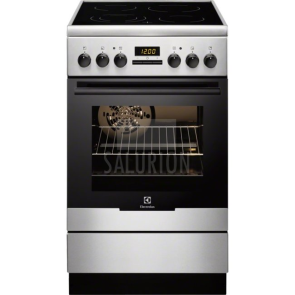 16 Okap wolno wiszący, rynienka ociekowa z zaworem spustowym, Labiryntowe łapacze tłuszczu oraz oświetlenie halogenowe , Dostawa i montaż do sufitu włącznie z podłączeniem do instalacji elektrycznej. Zasilanie 230, Wymiary 800x80016Okap przyścienny, labiryntowe łapacze tłuszczu, oświetlenie halogenowe, dostawa  wraz z montażem zasilanie 230 – wymiary  800x8003Frytownica Ze stali nierdzewnej, moc 3000W, pojemność 5l, wymiary kosza 21x18x11cm. 4Patelnia elektryczna nierdzewna 37l/5,4 kW. Dostawa i montaż.
2Urządzenie do dezynfekcji jaj szufladowy lub walizkowyurządzenie z lampami UV do powierzchniowej dezynfekcji jaj i noży można dezynfekować jednorazowo 30 sztuk jaj lub 17 sztuk noży o wymiarch długości 320mm i wysokości 40 mmw cyklu naświetlania ginie do 100% bakterii Salmonella, E.Coli, ziarenkowców, laseczek tlenowych, pałeczek okrężnicy i grzybów z powierzchni skorupkiczas naświetlania (sterylizacji): 150 sekundautomatyczne wyłączenie lamp przy otwartej szufladziekratka ze stali chromowanej Zdjęcie poglądowe.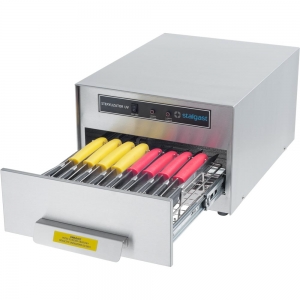 2Szafa chłodnicza stal nierdzewna Półki 3x500x415, 1x500x211.Wymiary zewn. 600x585x1850,Pojemność 350lMoc 185W2Piec konwekcyjny o wymiarach waga 36.40 kg, szer. 590mm gł. 695mm, wys.590mm napięcie 230V moc elektryczna ok.2.6kW  tem. min.50C, max 300C ilość półek 4szt. 19Stanowisko mycia naczyńZmywarka do szkła i naczyń + pompa Poj. Bojlera 2,6l, cykle mycia 120s, moc 3,4kW, wymiary max.60 cm2Urządzenie do gotowania próżniowego sous vide -13l/400W/230V2Pakowarka próżniowa - listwowa / listwa zgrzewająca 310 mm / 2Podgrzewacz na 12 talerzy wymiary 31x26x10,52lp.Nazwa stanowiska pracyWyposażenie stanowiskaIlość/szt/Witryna barowa, chłodnicza wielofunkcyjna Zdjęcie poglądowe.Napięcie - U: 230 VMoc elektryczna: 0.16 kWTemperatura min.: 0 °Coświetlenieprzeszklona z 4-stronwymuszony obieg powietrza3 regulowane półki w kompleciepojemnik na skroplinyautomatyczne odszranianie szer. 428mm, gł 386mm,wys. 960mm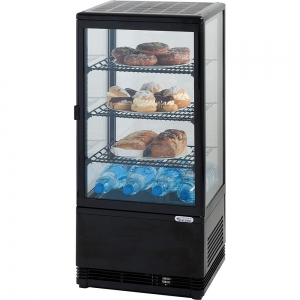 1Mikser barowy 
urządzenie do przygotowywania koktajli, frappe, itp.urządzenie wykonane z lekkiego stopu aluminium i stali nierdzewnej1 pojemniki roboczy wykonany z poliwęglanu o pojemności 1lspecjalnie wyprofilowana podstawa umożliwia ustawienie szklankimikrowyłącznik bezpieczeństwaobroty: 11000 obr/min.1Chłodziarka z zamrażarką z kostkarką  do lodu, elektroniczny termostat z wyświetlaczem temperatury, filtr przeciwpyłkowygrubość ścianki 60 mm, regulowane nóżki ze stali nierdzewnejsamodomykające drzwi, obudowa zewnętrzna oraz komora chłodząca wykonana ze stali nierdzewnej, 2 agregaty: chłodniczy i mroźniczy, 2 niezależne sterowane komory: chłodnicza i mroźnicza, Zdjęcie poglądowe.262 l-pojemność chłodziarki, pojemność zamrażarki 98l, pojemność całkowita 386l.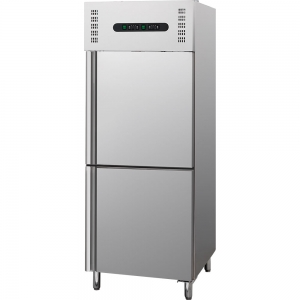 1Zmywarka kuchenna do naczyńPojemność [kpl.]: 12Szerokość [cm]: 45Ilość programów: 5Zużycie energii [kWh/cykl]: 0.9Klasa energetyczna: A++Kolor: Srebrny1Trzon kuchenny z piekarnikiem elektryczny 60x60 Rodzaje funkcji” Ogrzewanie górne i dolne, Grill elektryczny,  Ogrzewanie dolne, Termoobieg 1Kuchenka mikrofalowa z funkcją grilla moc 1800W, pojemność 18l, 1Kostkarka do lodu,  ręczne uzupełnianie wody, elektroniczny panel sterowania, wydajność do 12 kg na dobęzbiornik na lód 1 kg, chłodzona powietrzem, utrzymuje lód do 4hobudowa wykonana z wytrzymałego tworzywa. Zdjęcie poglądowe.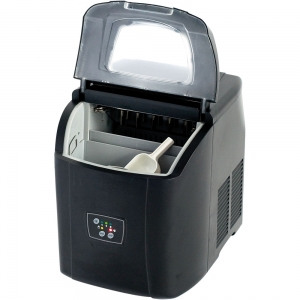 1Dozowniki do napojów o różnej pojemności ze stali nierdzewnejWysokość - H: 510 mmGłębokość - D: 280 mmSzerokość - W: 220 mmPojemność - V: 5 lZdjęcie poglądowe.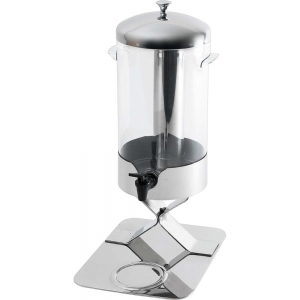 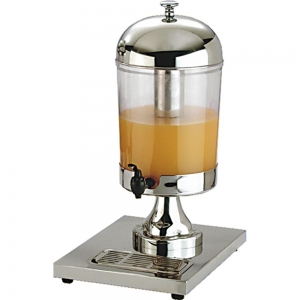 2Wyciskarka do cytrusów ze stali nierdzewnej 190x180x560..1Ekspres do kawy/herbaty ciśnieniowy automatycznyCiśnienie 15 barMłynek ceramiczny ceramDrive milkPerfect: dysza spieniająca mlekoGorąca woda na herbatę,Zredukowany do min. czas oczekiwania: najszybsza pierwsza filiżanka!, Zero energy- Auto-off- automatyczne wyłączanie po określonym czasie z całkowitym odcięciem poboru energii (0 W), 15.000 filiżanek kawy: gwarancja niezmiennie doskonałego smaku- od pierwszej do ostatniej filiżanki (obowiązuje dla użytku niekomercyjnego, maksymalnie 24 miesiące)1